Year 2 Long Term PlanYear 2 Long Term PlanYear 2 Long Term PlanYear 2 Long Term PlanAutumnSpringSummerDriver/PODThe First Moon Landing 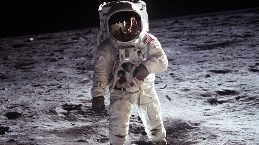 London and the Monarchy 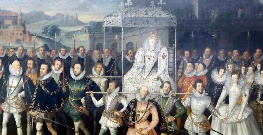 Explorers of the Sea 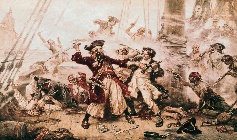 TripsVR Experience Trip to Cave CastleLab RascalsTrip to seaside with links to Pirates/Hull Maritime MuseumOverall Enquiry Question How do astronauts get into space? Do all Royalty live in London? Who sails the seas? Science Animals including HumansEveryday Materials Plants Living things and their HabitatsHistory Changes within living MemoryLives of significant IndividualsEvents beyond living MemoryLives of significant IndividualsEvents beyond living MemorySignificant historical events, people and places in own localityLives of significant IndividualsEvents beyond living MemoryGeography Locational KnowledgeHuman and Physical features of contrasting localities Use maps, globes and atlases Locational KnowledgeUse maps, globes and atlasesUse aerial photographs to recognise landmarks and basic human and physical featuresLocational KnowledgeHuman and Physical features of contrasting localities Location of hot and cold places Devise a simple map with a keyUse maps, globes and atlasesUse simple compass directionsArt Painting and Sculpture TBATBAD&T Construction – Moon Buggy Cooking – Queen’s Tea Party Textiles – Pirate Puppets Computing Unit 2.1 CodingUnit 2.2 Online SafetyUnit 2.3 SpreadsheetsUnit 2.4 QuestioningUnit 2.5 Effective Searching Unit 2.6 Creating PicturesUnit 2.7 Making MusicUnit 2.8 Presenting Ideas Music Autumn 1 – Explore music styles Autumn 2 – Boom Whackers and Christmas SongsSpring 1 – Make our own Boom Whacker SongSpring 2 – Charanga – Hand, Feet, Heart Summer 1 – Make a music storySummer 2 – Sea Shanties PEDance (water and explorers), FMS (ball skills – hand and feet)Gymnastics (Linking and Pathways), Locomotion (dodging), FMS (ball skills – hands)Locomotion (jumping), Games for understanding, Health and WellbeingRE What does it mean to belong? How do people demonstrate their beliefs? What are the BIG questions? PSHCE Being in my WorldCelebrating Differences  Dreams and Goals Healthy Me RelationshipsChanging Me 